Aanvraag 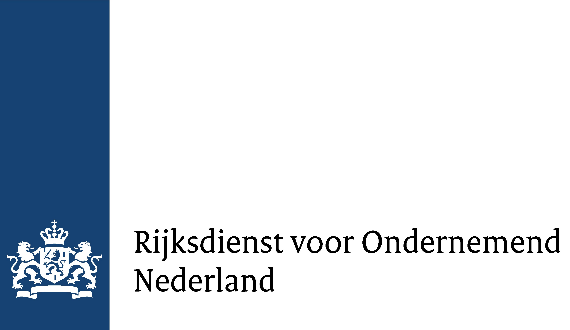 Advies innovatief stalsysteemMet dit formulier vraagt u advies aan over de verwachte vermindering van uitstoot van uw innovatieve stalsysteem.Bijlagen bij uw aanvraag
Met uw aanvraag stuurt u deze verplichte bijlagen mee:afbeelding met details van de uitstoot-verminderende onderdeleneerste opzet van de systeembeschrijving (gebruik hiervoor het format op onze website)Daarnaast stuurt u ook deze bijlage mee als dit van toepassing is:-	(indicatieve) meetresultaten en/of onderzoeksresultaten over uw stalsysteem -	bijlagen bij uw onderbouwing van de verwachte vermindering van uitstoot -	bijlagen bij uw onderbouwing om de afwenteling te laten zien -	machtigingsformulierUw aanvraag versturen
U stuurt het formulier met de bijlagen naar rav@rvo.nl.Meer informatie
Vul alle onderdelen van het formulier in. Wij behandelen alleen volledig ingevulde formulieren. Zorg er daarnaast voor dat de informatie uit de meegestuurde bijlagen ook in dit aanvraagformulier staat.Dit advies is vrijblijvend. Het is nog geen garantie dat uw systeem op bijlage V of bijlage VI van de Omgevingsregeling komt. Hiervoor zijn namelijk eerst nog andere stappen nodig. Meer hierover leest u op www.rvo.nl/innovatieve-stalsystemen.Algemene gegevensDatum en dossiernummerVul hieronder de datum in.DatumDossiernummerGegevens van de producentVul hieronder de gegevens van de producent in.Naam bedrijfKVK-nummerNaam vertegenwoordigerE-mailadresTelefoonnummerAanvraag door een tussenpersoonDoet u de aanvraag als tussenpersoon (gemachtigde)?  Nee, ik doe de aanvraag voor mijn eigen bedrijf. Ga verder met onderdeel 2  Ja, ik ben gemachtigd om de aanvraag te doen. Vul hieronder uw gegevens in. U stuurt ook een ondertekend machtigingsformulier mee als bijlage. U vindt dit formulier op www.rvo.nl/producent-innovatieve-stalsystemen.NaamE-mailadresTelefoonnummerDiercategorie en type uitstootVoor welke diercategorie is uw stalsysteem geschikt? U vindt een overzicht van de diercategorieën op de website van het Informatiepunt Leefomgeving (IPLO).Voor welk type uitstoot wilt u een advies en schatting ontvangen?  Geur  Ammoniak  FijnstofInformatie over het innovatieve stalsysteemInformatie over uw innovatieve stalsysteemBeschrijf de onderdelen van het stalsysteem die zorgen voor minder uitstoot (emissie-kritische elementen). Leg ook uit hoe elk onderdeel werkt. Beschrijf hoe de emissie-kritische elementen met elkaar samenwerken. Daarmee legt u ook uit hoe het hele systeem werkt. Zorg ervoor dat uw beschrijving een logische opbouw heeft.Leg per emissie-kritisch element uit hoe de veehouder en het bevoegd gezag de werking en het effect kunnen controleren. Bijvoorbeeld welke waarden zij bijhouden. Zo beschrijft u hoe het systeem ook in de toekomst goed blijft werken.Moet de veehouder handmatige acties doen om te zorgen dat het systeem goed blijft werken (managementaspecten)? Bijvoorbeeld de doorsteken handmatig schoonmaken. Hoe zorgt u ervoor dat de veehouder weet wanneer deze acties nodig zijn?Heeft u al meetresultaten en/of onderzoeksresultaten over uw stalsysteem? Zo ja, geef een korte omschrijving van de opzet van het onderzoek en de resultaten. Stuur de meetresultaten en/of onderzoeksresultaten als bijlage mee met uw aanvraag.Andere effectenBeschrijf het effect van uw stalsysteem op de thema’s hieronder. Geef onder Algemene veiligheid en Brandveiligheid aan hoe u zorgt dat het stalsysteem veilig is. Diercategorie en diercodeAlgemene veiligheidBrandveiligheidDiergezondheid en dierenwelzijnGezondheid van mensen die op de veehouderij komen (veehouder en erfbetreders)EnergieverbruikEffect op mestkwaliteitVerwachte vermindering van uitstootBeschrijf de verwachte vermindering van uitstoot door uw stalsysteem. Geef hieronder ook een onderbouwing bij deze verwachting. Gebruik in uw onderbouwing bijvoorbeeld: een berekeningeerdere metingenhet toepassen van een rekenmodeladvies van een deskundigeeen behaald certificaateen wetenschappelijk artikelHeeft u documenten om deze onderbouwing duidelijker te maken? Dan kunt u deze meesturen als bijlage.GeurAmmoniakFijnstofMogelijke afwentelingUw stalsysteem zorgt voor minder uitstoot van ammoniak, fijnstof en/of geur. Misschien zorgt het daardoor juist voor meer uitstoot van deze stoffen op een ander moment. Bijvoorbeeld bij het uitrijden van mest. Of het zorgt voor de uitstoot van andere stoffen, zoals lachgas of methaan (afwenteling). Beschrijf of uw stalsysteem zorgt voor afwenteling op de uitstoot van lachgas, methaan, ammoniak, geur en fijnstof. Geef hieronder ook een onderbouwing hiervan. Gebruik in uw onderbouwing bijvoorbeeld: meetresultateneen rekenmodeladvies van een deskundigeeen behaald certificaateen wetenschappelijk artikelHeeft u documenten om deze onderbouwing duidelijker te maken? Dan kunt u deze meesturen als bijlage. LachgasMethaanAmmoniakGeurFijnstof(Wij vullen dit voor u in)